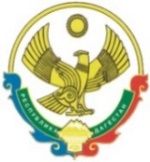 РЕСПУБЛИКА  ДАГЕСТАНСОБРАНИЕ   ДЕПУТАТОВГОРОДСКОГО ОКРУГА «ГОРОД КАСПИЙСК»шестого созыва368300, РД, г. Каспийск, ул. Орджоникидзе, 12, тел. 8 (246) 5-12-88, факс 8 (246) 5-12-88  почта: gorsobkasp@mail.ru 26 ноября 2019 г.РЕШЕНИЕ № 24140-ой очередной сессии Собрания депутатов городского округа «город Каспийск»«О реализации права на участие в организации и финансировании временного трудоустройства несовершеннолетних в возрасте от 14 до 18 лет в свободное от учебы время, безработных граждан, испытывающих трудности в поиске работы, безработных граждан в возрасте от 18 до 20 лет»В соответствии с частью 5 статьи 20 Федерального закона от 6 октября 2003 года №131-ФЗ «Об общих принципах организации местного самоуправления в Российской Федерации», частью 1 статьи 7.2. Закона Российской Федерации от 19 апреля 1991 года №1032-1 «О занятости населения в Российской Федерации», руководствуясь Уставом муниципального образования городской округ «город Каспийск», Собрание депутатов городского округа «город Каспийск»РЕШАЕТ:Разрешить Администрации муниципального образования городской округ «город Каспийск» реализовать право на участие в организации и финансировании временного трудоустройства временного трудоустройства несовершеннолетних в возрасте от 14 до 18 лет в свободное от учебы время, безработных граждан, испытывающих трудности в поиске работы, безработных граждан в возрасте от 18 до 20 лет, имеющих среднее профессиональное образование и ищущих работу впервые;Контроль за выполнением настоящего Решения возложить на Председателя постоянной Комиссии Собрания городского округа «город Каспийск» по здравоохранению, образованию и социальной политики Тесля М.Ю. и заместителя Главы Администрации муниципального образования городской округ «город Каспийск» Левицкую Л.П.Опубликовать настоящее Решение в газете «Трудовой Каспийск» и разместить на официальном сайте Администрации городского округа «город Каспийск» в сети «Интернет».Настоящее Решение вступает в силу со дня его официального опубликования.Глава городского округа «город Каспийск»							М. С. АбдулаевПредседатель Собрания депутатов городского округа «город Каспийск»				А. Д. Джаватов